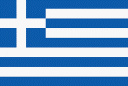 OverviewOverviewHuman GeographyHuman GeographyHuman GeographyKey VocabularyGreeceEuropeMediterraneanAthensAncientCreteAegean SeaIonian SeaMt. Olympuseurotourismvolcanoesislandsmountainsseafaringcoastlineclimate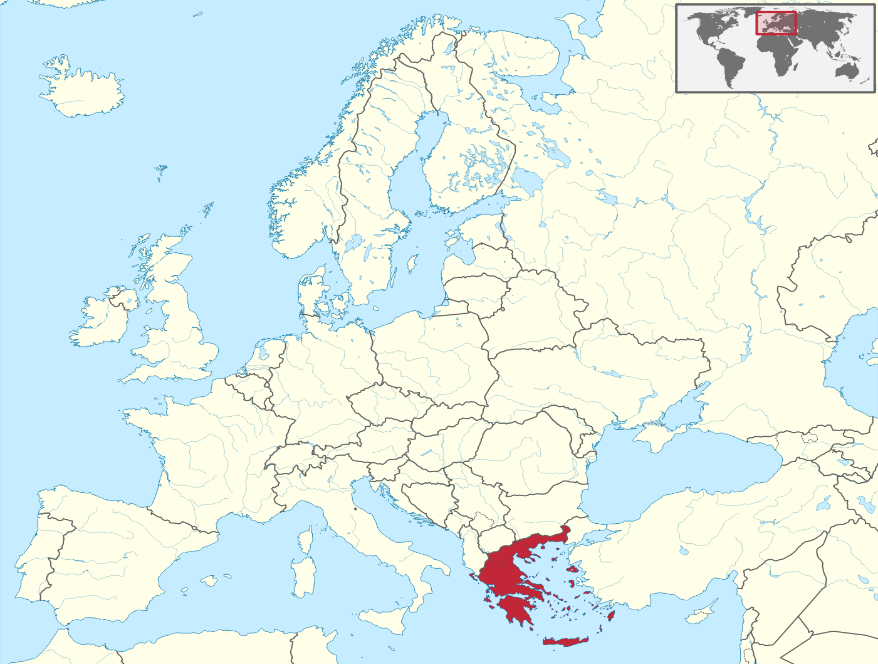 Greece has a long and rich history, and a culture which has developed over thousands of years from the time of the Ancient Greeks. Its warm climate also makes it a popular holiday destination for people from across the world.Greece has a long and rich history, and a culture which has developed over thousands of years from the time of the Ancient Greeks. Its warm climate also makes it a popular holiday destination for people from across the world.Greece has a long and rich history, and a culture which has developed over thousands of years from the time of the Ancient Greeks. Its warm climate also makes it a popular holiday destination for people from across the world.Key VocabularyGreeceEuropeMediterraneanAthensAncientCreteAegean SeaIonian SeaMt. OlympuseurotourismvolcanoesislandsmountainsseafaringcoastlineclimatePopulation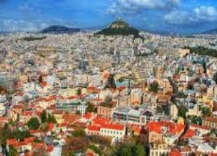 The population of Greece is around 10.8 million people. This makes it the fourteenth most populous country in Europe. The population density is 82 people per square kilometre. Key VocabularyGreeceEuropeMediterraneanAthensAncientCreteAegean SeaIonian SeaMt. OlympuseurotourismvolcanoesislandsmountainsseafaringcoastlineclimateSettlements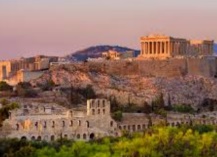 The most populous and capital city of Greece is Athens. It has a population of over 3 million people. Other large settlements include Thessaloniki, Patra, Piraeus and Larisa. Most settlements were founded around the coast, as Greeks historically were seafaring people.Key VocabularyGreeceEuropeMediterraneanAthensAncientCreteAegean SeaIonian SeaMt. OlympuseurotourismvolcanoesislandsmountainsseafaringcoastlineclimateEconomic Activity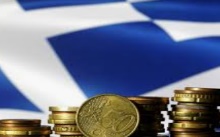 -Greece is a part of the European Union and its currency is the Euro. Greece has suffered many financial problems in recent years, and have had to be helped by other countries. Tourism is a large source of income for Greece.Key VocabularyGreeceEuropeMediterraneanAthensAncientCreteAegean SeaIonian SeaMt. OlympuseurotourismvolcanoesislandsmountainsseafaringcoastlineclimateResources/ Trade 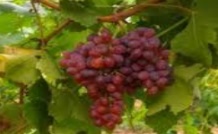 Greece have many natural resources, and are a large trader of petroleum products. In terms of food, Greece exports high quantities of fresh fish, olive oil, tomato-based products and wine.Key VocabularyGreeceEuropeMediterraneanAthensAncientCreteAegean SeaIonian SeaMt. OlympuseurotourismvolcanoesislandsmountainsseafaringcoastlineclimateResources/ Trade Greece have many natural resources, and are a large trader of petroleum products. In terms of food, Greece exports high quantities of fresh fish, olive oil, tomato-based products and wine.Key VocabularyGreeceEuropeMediterraneanAthensAncientCreteAegean SeaIonian SeaMt. OlympuseurotourismvolcanoesislandsmountainsseafaringcoastlineclimatePhysical GeographyPhysical GeographyKey VocabularyGreeceEuropeMediterraneanAthensAncientCreteAegean SeaIonian SeaMt. Olympuseurotourismvolcanoesislandsmountainsseafaringcoastlineclimate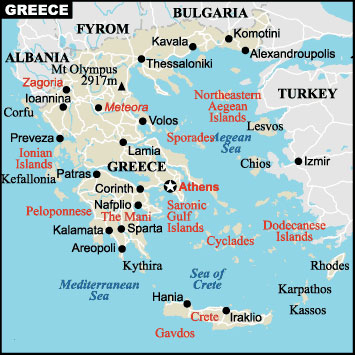 Comparison with the UKComparison with the UKComparison with the UKKey VocabularyGreeceEuropeMediterraneanAthensAncientCreteAegean SeaIonian SeaMt. Olympuseurotourismvolcanoesislandsmountainsseafaringcoastlineclimate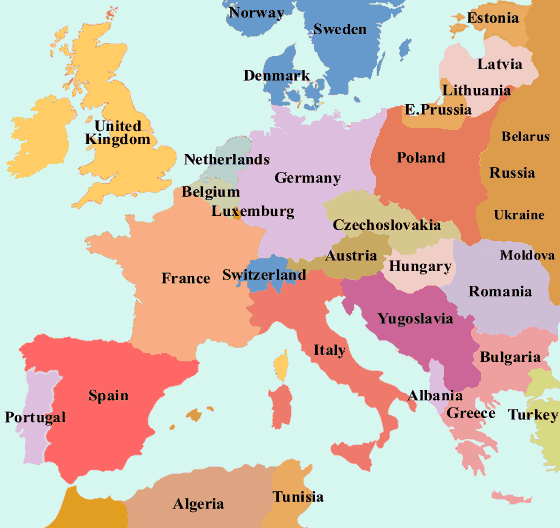 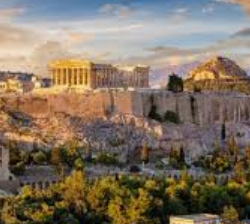 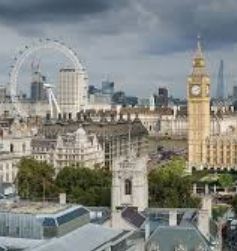 Key VocabularyGreeceEuropeMediterraneanAthensAncientCreteAegean SeaIonian SeaMt. OlympuseurotourismvolcanoesislandsmountainsseafaringcoastlineclimateKey VocabularyGreeceEuropeMediterraneanAthensAncientCreteAegean SeaIonian SeaMt. OlympuseurotourismvolcanoesislandsmountainsseafaringcoastlineclimateKey VocabularyGreeceEuropeMediterraneanAthensAncientCreteAegean SeaIonian SeaMt. OlympuseurotourismvolcanoesislandsmountainsseafaringcoastlineclimateKey VocabularyGreeceEuropeMediterraneanAthensAncientCreteAegean SeaIonian SeaMt. OlympuseurotourismvolcanoesislandsmountainsseafaringcoastlineclimateKey VocabularyGreeceEuropeMediterraneanAthensAncientCreteAegean SeaIonian SeaMt. OlympuseurotourismvolcanoesislandsmountainsseafaringcoastlineclimateKey VocabularyGreeceEuropeMediterraneanAthensAncientCreteAegean SeaIonian SeaMt. OlympuseurotourismvolcanoesislandsmountainsseafaringcoastlineclimateKey VocabularyGreeceEuropeMediterraneanAthensAncientCreteAegean SeaIonian SeaMt. OlympuseurotourismvolcanoesislandsmountainsseafaringcoastlineclimateKey VocabularyGreeceEuropeMediterraneanAthensAncientCreteAegean SeaIonian SeaMt. Olympuseurotourismvolcanoesislandsmountainsseafaringcoastlineclimate